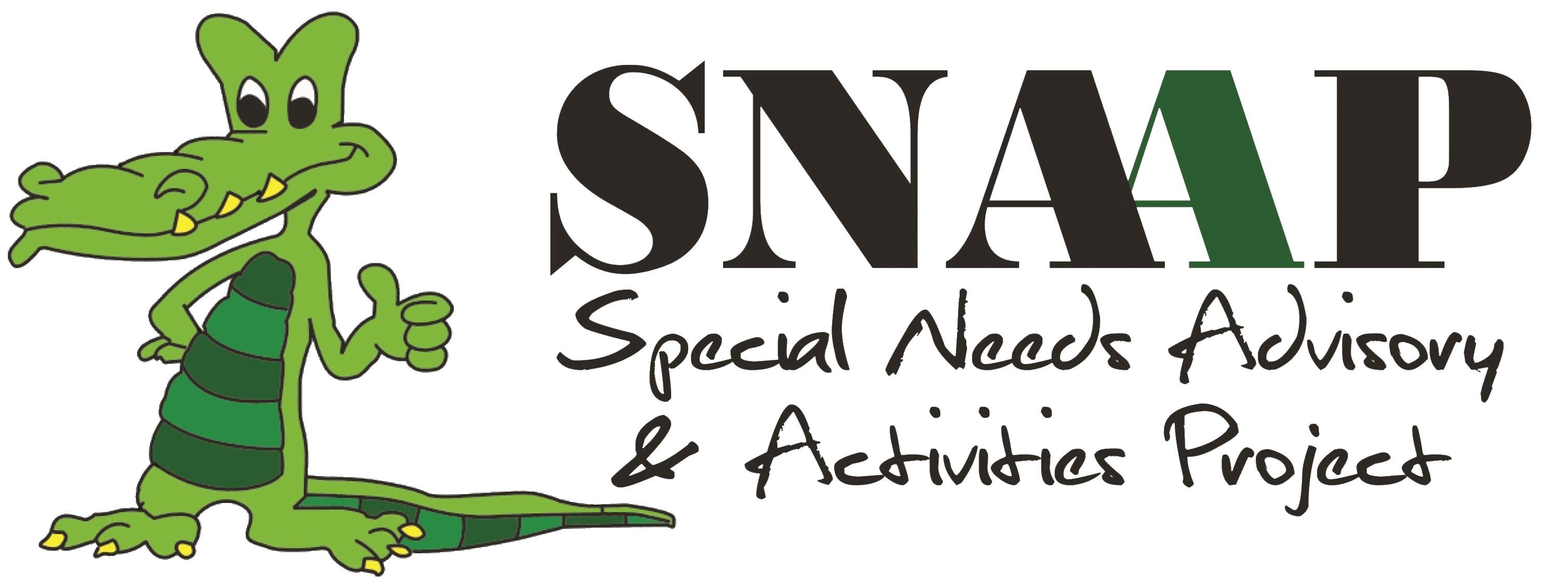 Application for EmploymentPost for which you are applying: Closing Date: (Personal data will be controlled under Data Protection legislation and treated as confidential)Personal DetailsCurrent or most recent employmentEmployment HistoryAll employment history must be noted and any gaps in employment must be explained.EducationPlease state qualifications gained for which you may need to provide evidence.Personal StatementMust include how you meet each of the requirements as set out in the Person Specification and Job Description Additional InformationReferencesApplicants are requested to supply below the names of two people, excluding relatives and personal friends, who can be approached for references. These will not be contacted unless you are offered the post.SignatureReturn to: Carrie Wood, SNAAP, Windchimes, Reynolds Close, Herne Bay CT6 6DS or e-mail it to carrie@snaap.org.ukSurname:Home Address:First Name:Home Address:Former Names (if relevant):Home Address:Telephone No:E-mail:Job Title:Job Title:Start Date:Leaving date or notice required:Current salary:Grade (if applicable)Employer’s name and address:Work telephone number:Employer’s name and address:Work telephone number:Duties and responsibilities:Duties and responsibilities:Reason for leaving:Reason for leaving:Starting date:Leaving Date:Employer’s name and address:Employer’s name and address:Position held:Position held:Duties and responsibilities:Duties and responsibilities:Reason for leaving:Reason for leaving:Starting date:Leaving Date:Employer’s name and address:Employer’s name and address:Position held:Position held:Duties and responsibilities:Duties and responsibilities:Reason for leaving:Reason for leaving:Starting date:Leaving Date:Employer’s name and address:Employer’s name and address:Position held:Position held:Duties and responsibilities:Duties and responsibilities:Reason for leaving:Reason for leaving:Schools, Colleges, Universitiesor Institutions of Further Education attended (including part-time)DatesFromToQualifications gained including subjects, grades or results expectedAny other relevant qualifications or records of achievement (e.g. courses attended) Have you a full clean driving licence?Yes              No Do you have use of a vehicle?Yes              NoIs there any special help you may require for interviews?Yes              NoIs yes, what help would you like?Is yes, what help would you like?Rehabilitation of Offenders Act 1974This post is exempt from the provisions of the Rehabilitation of Offenders Act. You must give details of any convictions; both spent and unspent on a separate sheet (form attached)Rehabilitation of Offenders Act 1974This post is exempt from the provisions of the Rehabilitation of Offenders Act. You must give details of any convictions; both spent and unspent on a separate sheet (form attached)Referee 1Referee 2Name:Name:Position held:Position held:Address:Address:E: mail:E-mail:Tel No.I certify that the information I have provided is correct. I understand that giving false information may lead to disciplinary action, which may include dismissal.Print Name:_________________________________  Date: _________________FOR OFFICE USE ONLYSHORT-LISTEDYES/NOIf no, reason:InitialINTERVIEWEDYES/NOIf no, reason:InitialAPPOINTEDYES/NOIf no, reason:InitialCOMMENTS